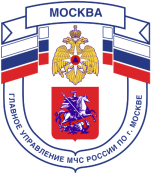 Главное управление МЧС России по г. МосквеУправление по Новомосковскому и Троицкому АО1 региональный отдел надзорной деятельности и профилактической работы142172, г. Москва, поселение Сосенское, поселок Газопровод, д. 15, телефон: 8(495)817-60-74,	E-mail: nitao1@gpn.moscow	Памятка по противопожарной безопасности для школьников1) Если ты почувствовал запах дыма или увидел огонь, сразу позвони пожарным. Если огонь тебе не угрожает, сделать это можно с домашнего телефона. В других случаях лучше сразу покинуть квартиру, а затем вызвать пожарных по телефону 01. Обязательно сообщи о пожаре взрослым.2) По телефону ты должен точно назвать пожарным свой адрес: улицу, дом, квартиру. Чётко произнеси имя и фамилию. Если сможешь, объясни, что именно горит. Постарайся говорить спокойно и не торопясь.3) Постарайся ответить на все вопросы оператора. Помни: любая твоя информация поможет специалистам быстрее справиться с огнем.4) Сообщив о пожаре, внимательно выслушай оператора и обязательно сделай то, что он скажет.5) Если рядом с тобой находятся пожилые люди или маленькие дети, помоги им покинуть опасную зону.6) Не забудь про своих домашних питомцев, ведь они не могут позаботиться о себе сами. Если не можешь взять их с собой, покидая квартиру, постарайся найти для них наиболее безопасное место. Таким местом, к примеру, может стать ванная комната.7) Если в момент пожара ты находишься в квартире с родителями, слушайся их советов.8) Выходя из горящего помещения, плотно закрой за собой все двери, чтобы задержать распространение огня на 10-15 минут - этого времени достаточно, чтобы дом смогли покинуть твои родные и соседи.ЗНАЙ: вызов пожарной команды просто так, из шалости или любопытства, не только отвлечёт спасателей от настоящего происшествия, но и будет иметь весьма неприятные последствия. Заведомо ложный вызов пожарных (полиции, "скорой помощи", других специальных служб) является нарушением закона и наказывается штрафом, который придётся заплатить твоим родителям.Чтобы не случилось беды:• Не пользуйтесь неисправными электроустановками;• Не устанавливайте электрические калориферы вблизи сгораемых предметов;• Не оставляйте включенными в сеть электроприборы, уходя из дома на длительное времяТелефон пожарной охраны – 101, 112Единый телефон доверия ГУ МЧС России по г. Москве: +7(495) 637-22-22mchs.qov.ru – официальный интернет сайт МЧС России